Country:    ________________          Name: _______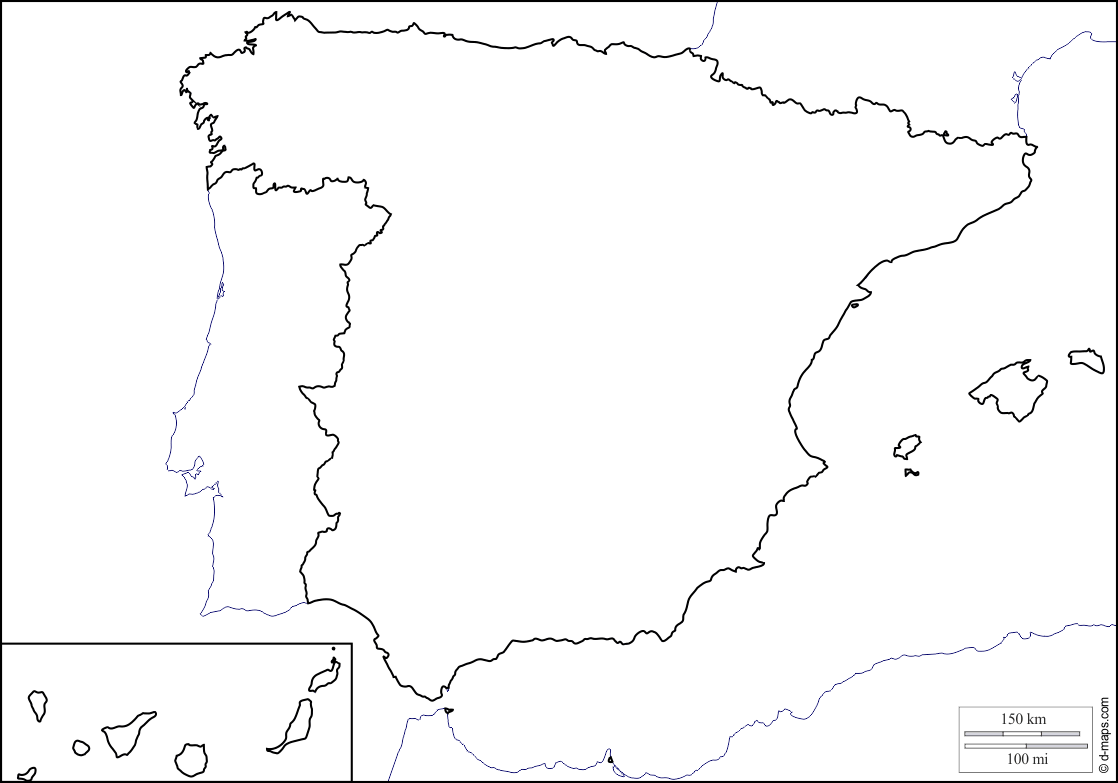   The Spanish name for _________________is ____________________. __________________ is located in Europe. Spain is part of the Iberian Peninsula.  ____________ is bordered:	- to the north by __________________________.	- to the south by __________________________.	- to the east by ___________________________.	- and to the west by __________________________.  The language spoken in ____________________ is __________________.  The capital of __________________ is ___________________.  The currency used in __________________ is the _______________.  The typical food in ______________________ is ___________________.  ______________ is the most popular sport in ____________________.  This is the flag of ________________________: